「香港宣道差會」本周代禱消息(2024年3月28日)泰國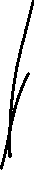 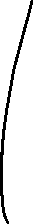 李瑞麟、陳家恩 (專職宣教士－曼谷宣道會宣愛堂 / 愛倍語言資源中心)求主加力給瑞麟及阿紅（泰同工），讓他們能有力去跟進及栽培初信者的生命，打開初信者的心，樂意開放及完成栽培，也願意參與星期日的崇拜。四月底五月頭準備開始大學生及小學生的中文班，求主預備學生前來學習。村子服事：感謝神為教會開了新村，藉教中文去接觸村子小孩，求主幫助我們能與村民建立好的關係及日後事工的發展；記念舊村的事工，因著欠缺地方而難於進行活動及招聚村中小孩，求主帶領我們思考怎樣再做服事。為瑞麟禱告，求主幫助他在事奉忙碌中仍有力量及智慧帶領教會，泰文夠用。為家恩祈禱，因著天氣熱，濕疹也難好，睡眠質素也欠佳，求主憐憫及醫治。孩子們的健康：他們經常輪流病倒，差不多每月都要光顧醫生，泰國流感也很厲害，求主賜他們強壯身體，也加力給我們照顧他們。三月底至四月頭有24人的親子訪宣隊來到，求主幫助各隊員能適應環境及水土，開闊他們的眼睛，體會泰國的福音需要。四月中為泰國新年，我們會到清邁參與宣教士退修營會，求主使用營會成為宣教士得力的來源，祝福講員的分享，與各同路人有美好的交流。青島雁子（專職宣教士－特別群體）為在炎熱的氣溫下M民守齋戒月禱告，並在這時段能悟見真光。4月13-16是泰國新年宋干節，盼能為社區內的小孩辦些活動，過一個有意義的假期。為4月22日，4位先來報到的年青人，後來2位於6月26日到禱告，求神讓他們在這年有美好的體驗。將會參加4月16-19日一個華人宣教士退修會，求神讓我們身心靈得到休息。楊安信、黃嘉琪 (專職宣教士－青少年事工)請為Kitty 於星期六帶領製作復活節曲奇及預備星期日兒童復活節信息禱告。下星期二至四，莫拉肯四福音佈道所的青少年人將前往孔敬參與CCMA的青少年獻身營，求主親自復興泰國的青少年人成為主基督的門徒。MCD音樂及創意門訓事工，計劃於本年度製作一系列福音動畫，以及編寫門徒訓練課程，懇請各位禱告記念，願主使用。森美、小兒（宣教士【聯屬本會】－語言學習）能與同工教會有更深的配搭關係。求聖靈保守我們身心靈及語言學習。願透過運動將福音帶給年青人。鄭美紅 (宣教士【聯屬本會】－ Soul Light Ministry)每年年初曼谷的空氣污染水平偏高，請記念我及其他當地人的呼吸道健康。另外，較早前我開始有肩頸痛問題，感恩最近舒緩了一些；請繼續記念我的身心靈健康。感恩最近爸爸的健康狀況比較穩定；至於母親因為頸椎骨質增生壓迫神經線導致雙手麻痺情況日漸嚴重，需要考慮做手術，請記念我父母及在港家人的身心靈狀況。柬埔寨吳梓江、胡美玲（信徒宣教士－訓練及關顧）感謝主！馬德望教會在上周分別舉辦堂委工作研討會及宣教訓練課程。求上主幫助，引導弟兄姊妹服侍及成長。張日新（信徒宣教同工－亞洲人力資源學院）記念HRDI午間信仰班10多位學員，學院29/3舉行復活節福音聚會，31/3復活節佈道主日，願更多未信學員和新朋友認識及回應基督捨身的愛。生命之光團契兒童主日學來了另一個家庭的2個孩子，父親未信、母親很久沒有返教會。小朋友正預備復活節表演，求主幫助他們從小認識真理，讓我們透過兒童主日學接觸未信家庭。黃俊雄、黃揚恩（專職宣教士－宣道會金邊堂/宣道會宣恩堂/男大學生宿舍/女大學生宿舍）感謝神及大家的記念，我們兩人之前的登革熱，已經完全康復了。金邊堂需要聘請本地傳道同工，求主開路帶領。宣恩堂最近有五位鄰舍的兒童來參加英文班及主日學，求主給予老師們有智慧教導，也讓他們可繼續認識神的話。劉婉冰（專職宣教士－語言學習）進入記念主的受難週，求主讓我想思想主耶穌為我們的犧牲和對父神的順服，學效祂的榜樣。求主讓我能更主動跟本地人講柬語，多講多聽，快些進步。蔡婉玲 (宣教士【聯屬本會】－教育事工)我們計劃購買校巴，求主預備所需要的金錢。我們與外來公司進行機構核數，文件與程序甚爲繁複，願同工能有智慧完成。於豐榮女兒之家及豐榮婦女之家，感恩我們第一間為貧窮家庭興建的房屋及厠所順利完成，當中打破柬埔寨傳統，特別興建了一房給已經重返社區的女孩子。我們會展開學校/教會/社區教育試行計劃，求主帶領。我們正尋索及重整兩個家舍的服務，求主開我們的眼睛。澳門梁祖永、杜燕玲（專職宣教士－宣道會氹仔堂）感恩有機會和長者聚會，求神堅固決志的長者，聖靈常提醒他們，神是他們隨時的幫助！請大家記念未信主的長者，求聖靈在他們心裡感動，使他們生命得着改變！求神差派工人來撒種、收割和栽培！購堂的推動，求神加能賜力，也堅固兄姊的信心，我們一同看神的作為！郭麗思（專職宣教士借調本會-石排灣福音事工/台山學生服務中心）我們將舉辦的佈道活動支援人手仍有不足，願主親自帶領足夠支援我們同工的隊伍及教牧同工前來。在我們仍未有正式堂址之前，求主繼續為我們每次舉辦佈道活動時，都能在屋苑內借用到合適的場地！願主供應發展多年的石排灣福音事工能早日有⼀個穩定的據點 (堂址)，好使主的羊能脫離游牧生涯，而且能承載更多福音果子，栽培他們在基督裡成長至成熟。求主加添我們同工在繁忙事工之下，能有美好的身心靈力量，關⼼和探望身體軟弱及患病的長者，及跟進各項活動的參加者。盧美娟（專職宣教士－石排灣福音事工/宣道會新橋堂）4月7、28日，會在兩間教會分享差傳信息，請為預備禱告。劉愛琼（專職宣教士－宣道會新橋堂）感恩3月29日受難日聚會和31日復活主日順利進行。藉聚會，弟兄姊妹一同記念主的受死和復活，信心得以堅固。求主使用4月14日，43周年堂慶聚會，讓弟兄姊妹數算恩典，並立志同心建立教會。教會開始籌備6月份的社區活動“頌親恩•顯孝心”，求主在各樣事情上，開通達道路。葉錦樺（信徒宣教同工－石排灣福音事工/澳宣培訓中心/宣道會新橋堂）這周三周六及周日都有不同活動：老友記小组、兒童外展、兩場講座和周日餐廳崇拜，求主掌管天氣，保護短宣隊往來安全平安，又讓兒童和長者舒適地參予，更見神恩。樺記有炎症，求主醫治。陳艷芬（信徒宣教同工－宣道會新橋堂）願石排灣患病老友記早日康復。天氣時冷時熱，求主保守各人身體健康。求主帶領，讓石排灣擁有自己堂會；求主加能賜力，保守身心靈健壯，並與同工配搭得宜。英國岑偉農、阮幗雄（本土宣教同工－回港本土任務）為南倫敦宣道會同工團隊禱告：岑牧師夫婦、張濟明牧師、閻石傳道。求主賜智慧牧養南宣會眾，其中有很多新近從香港移居倫敦的信徒，也有未信主的朋友。彭大明、黎燕芬（本土宣教同工－東倫敦宣道會）本月3月29日周五下午3時正將，教會將與西人循道會舉行聯合「受苦節」崇拜，請記念一切安排。為東宣的兒童主日學禱告，求神賜下祂的工人，感動弟兄姊妹服侍小朋友，讓他們及早認識真理為救會前面的道路禱告。求神帶領東宣成功註冊為慈善團體，可以服侍社區更多。黃國輝、唐美寶（信徒宣教士－布萊頓宣道會）求主堅固初信主的信心和他們往後的栽培。為福音班的未信朋友祈禱。秘鲁短宣的籌備和弟兄姊妹的學習。大學校牧的工作,可服侍更多大學生。 因兼顧英國工場聯絡人角色,和與英國華人宣道聯會聯繫,Philip 比以前忙了，求主加能賜力。冼偉強、楊瓊鳳（宣教士【聯屬本會】－回港述職）3月30日在伯明翰講道。計劃於4月19日至28日進行美國短期宣教之旅，在伯明翰向所有族群傳福音。計劃於3月28日至4月1日舉辦南英格蘭復活節聚會和4月5日至8日舉辦中部地區復活節聚會，兩場聚會對象為大學生和畢業生。求主賜福，使用聚會更新我們，使我們全心全意地愛神並事奉祂。計劃於8月24日至26日舉辦粵語夏令營，並開始宣傳此活動。偉強等待胰臟的CT掃描。安藤、世美（宣教士【聯屬本會】－特別群體事工）感謝神讓我們回港述職這段時間有不同的機會與眾教會分享英國工場的情況及需要。三月份我們已完成11個講道及分享，四月份還有十七個講道及分享。求神加能賜力給我們，也讓教會都被激勵。求主繼續賜下異象及信息，保守四月份述職期間的各聚會順利。在齋戒月這段穆斯林努力守功的時間，求主憐憫全球超過19億的穆斯林，求主拯救當中願意尋求真理的穆斯林找到真光，得著救恩。黃小燕（宣教士【聯屬本會】－華人事工）感恩能有機會參加網上的兒童及少年主日學導師訓練課程，能幫助服侍。感恩能邀請2位街坊出席福音聚會，盼她們日後願意返崇拜。求主醫治背部及腳皮膚的敏感，幫助早日痊癒。求主幫助有智慧邀請福音對象來教會崇拜和認識主。Tameside教會的家庭都有深層的問題要面對，求主幫助能與他們同行。求主幫助他們靠主得力。為買車的經費祈禱，求主預備和供應。PA（宣教士【聯屬本會】－特別群體事工）與差會的同工能彼此更多的認識和交流。能找到合適的住處。劉卓聰、黃韻盈（宣教士【聯屬本會】－宣教動員）祈盼每月一次的網上宣教祈禱會能凝聚信徒及堂會，同心為宣教世界守望。繼續邀請不同堂會加入，以共享精神去鼓勵他們參與，學習宣教，擴闊視野，建立教會的宣教異象。西印度洋林永康、盧月冰（專職宣教士－留尼旺基督教華僑教會/基督教華僑中心）這個周五和周日，我們分別有受苦節聚會和復活節主日。求主使用聚會的內容和信息，對弟兄姊妹屬靈生命有所幫助和更新。今年5月，我們將有一個馬島短宣。今次短宣隊人數不多，只有九位，但當中包括不同的年齡，可算是老、中、青、少都有。今個星期日下午，我們將有第一次的短宣正式會議，商討並預備這次短宣的安排，求主賜智慧給我們眾人，帶領我們。吳家佩（專職宣教士－留尼旺基督教華僑教會/基督教華僑中心）請記念教會週五的受苦節晚會和復活節主日，求神使用當中的信息及肢體們的參與，讓我們一同記念主耶穌的犧牲和復活，激勵我們傳揚福音，並且成為祂的見證人。我們正在積極籌備五月到馬島鄒省的短宣。感謝主！幾位青少年都十分投入籌款的服事，甚至一些不是短宣隊員的少年人也參與服事。求神透過這次的短宣，幫助建立這群青少年的靈命得著成長。去年底有一對年長的姐妹來參加教會及中心聚會，其中一位女士患有癌病，需要接受不同的治療，並且心靈也有不少創傷。求神親自醫治和安慰她。李就成、林燕萍（專職宣教士－馬達加斯加鄒省華人基督教會/鄒省幸福家庭服務中心）感恩上星期的兩次專題講座都順利完成；在大學的那次，約有七百人出席，求神賜我們智慧跟進這些福音對象。最近常常下雨，水浸情況嚴重，教育局建議停課幾天。求神讓我們餘下幾天的短宣活動、受苦節崇拜和復活節福音主日都能順利進行和完成。頌真堂一家三口將於星期一搭內陸機上首都，然後星期二搭機回英國。求神讓他們順利出境和平安回到英國。梁智康、張佩茵（專職宣教士－青年事工）請記念3月29日(五)受難節默想與祈禱聚會的安排，這次由一位本地青年同工首次負責，求主大大使用。3月31日(日)在復活節主日崇拜後將舉行本地人的成長日營。當天在教會舉行午餐愛筵後，同工會帶領弟兄姊妹透過思考聖經中人物的生命，去反思自己與神的關係，求主默燃他們的心，回應神的心。願主帶領籌備的同工，並賜福每位參與者的靈命成長。崔緯濤、袁清嫻（信徒宣教同工－醫療事工）申請醫療組織「幸福醫療（Santé Bonheur)」已經進入最後階段，所有文件正在總理府進行批核。求主繼續帶領申請程序， 讓醫療組織在政府面前更有應受性，日後推展醫療宣教更穩妥。進行了第二次「本地教會同行計劃」，為16位病人作醫療服侍，當中有義診、健康教育、信息分享、和個人佈道。我們將繼續優化這個計劃，求主讓我們與這所本地教會有美好的配搭， 一起傳揚祂的名。剛過去的主日，有7位弟兄姊妹接受浸禮。他們逐一分享見證，令我們十分感動，見到神話語的能力如此奇妙，又如何改變生命。有弟兄在整個天主教家庭背景下，仍決心跟從主；有姊妹在家人刁難反對下仍然為主忠心；有姊妹在工作崗位中堅持按主的心意去行，拒絕說謊。 這些活生生的見證成為我們的激勵。願主讓這班弟兄姊妹繼續在主的話裏紮根成長， 在不同的角色和崗位上作美好的見證。衛生部負責官員相約我們下星期二早上見面，批核「本地教會同行計劃」中的長期醫療服侍。求主賜下合適的言語，並有從神而來的智慧作溝通，讓官員見到計劃背後的意義，接納申請，讓教會以醫療服侍領人更體會神的愛，在馬島不同的角落傳揚祂的名。上星期六，我們在孖仔村孤兒院舉辦復活節活動。得到世界各地弟兄姊妹支持「毛公仔——生命轉化計劃」，我們向他們分享了110隻毛公仔。製作毛公仔的4位婦女也參與其中，分享見證，述說神如何轉化他們一家的生命。這些家庭雖然貧窮，但當聽到孤兒院的需要，有婦女作出金錢奉獻，說要向孩子們分享愛，支持他們。縱然我們人力和資源都有限制，求主賜下力量和智慧去策劃和推展不同的服侍，與這班孤兒同行。3月31日主日崇拜後，教會將舉辦復活節華人活動，暫時有27人報名參加。活動的目的是鼓勵弟兄姊妹思想自己與神的關係，當中有詩歌敬拜、讀經、分組分享、聚餐等。求主使用這次聚會， 讓弟兄姊妹反思與復活的主的關係，認定主耶穌是我們生命的主。繆嘉暉、劉泳兒（專職宣教士－宣道會鄒省堂 / 鄒省幸福家庭服務中心）為我們接待的服侍禱告，三月開始了今年第一隊的訪宣隊，接續亦有四個訪宣單位，求主保守我們所安排的福音佈道工作，透過與訪宣隊的合作，接觸更多的福音對象。為我們學生中心的工作祈禱，現時有一批新的中學生來到我們中心，願神讓我們能與他們建立良好關係，讓他們繼續留在中心參與我們的活動，及至讓他們認識信仰。我們踏入宣教工場第二年，現計劃在工場購置汽車，一方面幫助接待短宣隊服侍（今年3至8月有五個短宣單位），另一方面希望幫助我們一家在天雨時出入交通更安全，請記念我們的籌款購車事宜。創啟地區馬祈（專職宣教士－華人事工）華人團契已全面恢復現場聚會，求主加力給同工和肢體有好的安排，願更多人踴躍參與，建立主內情誼。 記念本地語言能更好的掌握，以有效服侍本地人，求主加力和開路。為剛過去的華人教會的聖誕慶祝順利進行感恩，為同工的跟進工作禱告。爾東、爾佑（專職宣教士－華人事工）感恩聖誕節期有六場福音聚會，接觸不同的受眾，其中有幾位表示願意接受福音。為爾東爾佑2至4月開始本土任務準備工作代禱。為工場兩間華人教會的事工發展代禱。請繼續為爾東母親康復代禱。孫智、孫慧（宣教士【聯屬本會】－述職）新學期開始了，請記念學生們有更好的學習態度。當地之物價通脹情況仍高企，民生困苦！求主憐憫，賜下智慧、資源給政府，釐定適時政策及執行合宜措施，以致民生及社福得改善。求主保守華人教會及團契同工們能竭力地合一服侍，逆境下勇敢地為主多結果子。記念孫智孫慧於今年上旬返家鄉半個月進行體檢及處理工作彙報，求主看顧及保守。女兒將會探訪夫婦，又陪他們過農曆年，感恩不已。鄭氏夫婦（宣教士【聯屬本會】－培訓事工）為忙碌的事奉行程代禱。為三個孩子禱告，讓他們在信仰上成長，經歷神的同在。Panda（宣教士【聯屬本會】－多姆人事工）記念聖誕派對後對多姆人的跟進。記念S的成長。記念寡婦身心靈。來年居留簽證的續期。記念地區會議。記念以巴戰爭早日結束。冰梅（宣教士【聯屬本會】－語言學習）感謝天父讓香港探訪隊參與不同的難民聚會，讓他們有機會服事與體驗。接待探訪隊過程中，看見神厚厚的恩典，感謝天父對我們的厚愛與顧念！這個月是穆斯林的齋戒月，以往參與難民聚會的婦女人數因而減少，求天父紀念，預備人心，讓尋找真神的人能遇見祂。三月頭在街道上跌倒扭傷了左腳，現在左腳腳腕外側及腳板外側仍有腫痛，盼望腳傷早日痊癒 。手物夫婦（宣教士【聯屬本會】－聖經翻譯）我們昨日已回到泰國工場了，之前因為2人輪流患了嚴重感冒，又加上搬屋，所以工作耽延了不少。希望這週在安頓之餘，可以重拾工作的節奏。這2,3年手物太太兩隻眼的視力都差了不少，感恩趕得及在離港前見了2位眼科醫生，並得到相同的建議。現在預計會在6月尾回港做手術，另外加上醫生建議在手術後的休養，8月頭才回泰國。雖然消息有點突然，我們也還在消化中，不過感恩過程中看見上帝的時間和預備，以及弟兄姊妹的關愛。求主保守手術前這3個月，視力不會再惡化，因為期間還有不少工作要處理。冒號家庭（宣教士【聯屬本會】－聖經翻譯）空氣污染期間我們有暫避的地方一家的健康問題能找到解決方法求主保護我們一家免受攻擊求主使用我們一家鼓勵教會木棉（宣教士【聯屬本會】－語言學習）感恩讓我有㇐個月在這裡給父母盡教心，盼望他們感受到女兒背後那㇐位的愛。感恩有不同機會帶父母㇐起探訪，願探訪的每㇐個家庭都能經驗上頭的愛，從而願意認識獨㇐那㇐位。請記念木棉身體狀況，相信車禍的傷患都康復理想，但間中仍有不適。記念木棉心靈上的軟弱，靠那從上而來的力量，面對那份無力感及把前路完全交託上頭的計劃。記念有精神體力努力學好當地語言，盡快可以用阿文溝通。記念當地所認識的木民朋友，每㇐個在異象異夢中有機會與耶哥相遇。記念今個月大約11號開始是木民齋X月，願滿有權能的那㇐位，親自在他們完全清心的時候向他們顯現。飯糰一家（宣教士【聯屬本會】－聖經翻譯）飯糰先生預計於五月份正式繼任全球手語團隊統籌一職，三至四月份將會交接詳細的工作內容， 求主繼續引領預備，以免有被忽略的細節。飯糰先生於4月份將有兩個海外的工作行程。首先，他會於 9-13/4到巴西的聖保羅（São Paulo)出席一個全球性的會議，與不同的聖經機構合作，建立夥伴關係，合力解決有關聖經翻譯及推廣的議題等。期間也特定設有手語聖經翻譯的個別會議，求主祝福及引導這些夥伴有好的商談和合作關係。期後，飯糰先生會繼續前往哥倫比亞的亞波哥（Bogotá)參加GSLT*【美洲地域】的會議（16-18/4。求主帶領事前的準備及引導會議順利進行，過程中能夠制定美洲地域手語聖經翻譯事工的發展策略。飯糰太太仍在探索工場中其他的職務（例如：負責建立祈禱網絡/協助安排迎新訓練等)，求主引導她去尋索未來的崗位，祝福過程中有美好的學習。中飯糰手掌骨折的傷患已大致康復，本月中已計劃參與足球比賽，求主保守他不會受傷。下學期的測驗將近, 求主引導他在學習方面也有動力，希望他會決心爭取進步。 大飯糰在廚藝學院的學習穩步向前，三月中將要在學院的餐廳中實習餐飲服務，求主加能賜力給他，讓他在過程中有新的啟發，也引導他選擇未來升學/就業的方向。身體方面仍有軟弱的地方， 求主醫治。我們一家計劃於暑假期間回日本述職，請為我們聯絡教會及其他各方面的安排祈禱。東北亞日本李世樂、鄧淑屏（宣教士【聯屬本會】－日本人福音事工）感謝上帝恩賜我們健康並保守在山田鎮的服事。 近一陣子接觸的對象中多有身體患病，懇求上帝憐憫他們，減輕病患的痛楚，又求聖靈指教我們如何藉聖言與禱告鼓勵及安慰他們。基於7月過後同工們有述職等安排，求上帝指教我們如何預備承接下半年開始額外有的服事，並幫助我們如何平衡生活和事奉。關俊文、吳敏慧（宣教士【聯屬本會】－日本人福音事工）為日本事工代求：3月是日本的年度更替時期，請記念快將畢業的學生門徒，願他們領受差遣，帶著福音使命進入社會；而事工上也有數位日本同工離職，求主保守帶領各樣交接順利。為國際團隊代求：隨著全球各國在法制上增加對個人私隱等的關注和執行，國際事工也需要在四月和全球百多個國家及地區的本土事工簽訂資料互通合同 (International Data agreement) 因著各地法制差異，在簽訂前需要很多的溝通。請記念所有的工作都能得到各地事工的了解，完成私隱條例的合作方案。上一次提及敏慧參與了為期兩個月的事工訓練，在2月尾已經完成了，而在三月頭進行的考試最近也知道合格了。這是敏慧自生小孩以來，初次嘗試的一個事工訓練，體會到一邊照顧家庭和在事工上取得平衡的挑戰和限制，但更經歷謙卑自己，憑信心倚靠主的功課，很感恩學到了不只是技巧和知識，還有重拾事奉的初心，亦能多一點了解Simon在事奉崗位上的挑戰和難處，感謝主賜給敏慧出人意外的平安和恩典﹗也求主繼續引領敏慧在這階段可以如何參與事工。慕行在3月尾便會完成小一學年了，求主保守他健康地完成這個學年；而語晴也將有春假，願主賜下我們一家有美好的休息。記念我們在港和海外家人的平安。Simon的父親現在於臨時的護老院，求主幫助他的適應，也幫助Simon母親適應這個轉變。請記念我們一家的身體健康。時值流感等傳染病高峰期，求主保守我們有強健體魄。請記念Simon的父親： 他於一月時感染了covid而需要入院治療，現在已轉移至另一間醫院療養；只是考慮到日後的照顧，院方已請家人為爸爸尋找護老院； 求主預備合適的地方，也請記念爸媽的心情。梁頴階、容小敏（宣教士【聯屬本會】－日本人福音事工）教會的不同福音事工（Joyful Ladies、朝日家庭聚會、西興部分堂崇拜、三浦綾子讀書會）。教會執事在忙碌事奉中的靈性。久美子女士的健康和對神的信心、尋道者：前田倆姊妹、大川女士、林小姐。RW的進修（3-4月會赴英國）。在港家人的健康。蔡明康，王淑賢（宣教士【聯屬本會】－日本人福音事工）求主引領如何面對對象們「變幻莫測」的態度。求主賜智慧如何協助對象們生活上的各種需要。在差會事奉需要體力及智慧去處理，求主加力。最近不斷收到負面的消息，求主賜平安的心去面對。求主醫治 Larry 的背痛。Stella 的父母禱告，求主看顧醫治。求主供應述職時有合適住所，並第三期宣教事奉方向。談允中，梁秀英（宣教士【聯屬本會】－日本人福音事工）感謝主上星期與山崎夫婦的Board Game聚會順利進行。感恩有另一位日本未信者後藤太太參加。我們邀請了她和丈夫出席復活節的崇拜及聚餐。求主保守他們能出席。 感恩月中我們能平安駕車往返東北，參與宣教士退修會及與牧者商討實習安排。因三及四月是日本搬遷的旺季，在教會附近的租盤很少，剛找到一個合適的單位，可惜因我們是外國人而不接受申請。求主引領我們能在六月前找到合適的居住地方。為教會三月尾的復活節崇拜及四月中的婦女退修會預備禱告，求主使用讓會友能重新得力。非洲劉偉鳴、梁琬瑩（烏干達，宣教士【聯屬本會】－婦女及社區服務）超感恩，小麥太是製造甜品能手，不時送上心意，滿足了我們對甜品的渴求。待學校開課後，便開始入校的學生工作和培訓，記念各樣的預備。小麥夫婦的簽證還未批出，請記念。北部團隊 3 月正始開始 -（a) 兒童事工（服侍沒有錢上學的兒童，能在北部中心教導聖經和英文，每周一次）；（b) 青年／青少年培訓（服侍機構資助的學生，團隊進入校園透過桌遊牧養，並同時進行門徒訓練）記念團隊彼此配搭補位，服侍對象的參與和學習。琬瑩 3 月開始上網上課程，記念學習過程，和平衡生活服侍。偉鳴在 2 月底中了瘧疾，記念他完全的康復。BE夫婦（宣教士【聯屬本會】-青年事工）感恩！BE今早受邀參與山區教會查經聚會及崇拜（B負責講道)，聚會後與牧師分享，願神供應賜福這教會重整計。感恩！BE今午與W姊妹重聚，喜見她癌症康復後身體狀況穩定下來。適逢她生日，二人給她送上驚喜為她慶生。感恩！BE於首都可與領導分享討論新一期服侍方向，為車輛進行維修保養、領取身份證、處理稅務以及補給物資。 潘綺心（塞內加爾，宣教士【聯屬本會】－行政支援）求主幫助我有精神恆切地學習法語。求主醫治右手腕疼痛的問題。南美巴西張志威、司徒美芳（宣教士【聯屬本會】－華人事工）為受三福訓練的姊妹們禱告，求神賜她們堅持學習的心；也為她們預備傳福音的對象。為弟兄姊妹的家庭生活禱告，求主讓弟兄姊妹懂得以主耶穌的愛待家人，有美好的見證，引領親友信主。求神興起更多願意長期委身事奉的弟兄姊妹，協助教會聖工的發展。求神給我們智慧按優先次序安排教會各樣的事工；也求神給我們健壯的身心靈，為主作工。德國吳鐘音（德國本地同工—華人事工）求主幫助吳牧師一家在法蘭克福南部服侍，現在藉線上講道、進行每周家庭小組及查經組並作有限度的個人聯絡及關懷。求主預備並差遣更多合適工人早日能前往德國開拓教會，服侍未得之民。香港李翠玲（專職宣教士，本地跨文化事工 - 泰人恩福堂 / 泰人恩福服務中心）29/3晚上有受苦節崇拜，紀念主為拯救我們受苦受死，讓我們在主愛中為基督和福音努力！31/3 復活節佈道活動，與中心義診一起進行，求主祝福使用，讓參加者身體得醫治和靈魂得拯救！14/4和28/4 差會同工教授差傳宣教課程，讓教會肢體認識更多和開始參與大使命！求主幫助中心社工和同工編寫新一年度與市建局合作計劃，求主預備市建項目負責人！簡家傑（信徒宣教士－工場研究）柬埔寨勞工部估計，現時約有130萬柬人在海外工作，其中120萬在泰國，其餘在韓、日、馬、星、沙地阿拉伯等地（香港約有100人），從事工廠、建築、家傭等工作。他們為柬埔寨的家帶來年均總值25億美元的經濟收入，但他們隻身在海外卻不時受到欺壓與傷害。求主保守這些柬埔寨勞工的平安、健康，叫僱主及當地人公平地善待他們。另求主差派祂的工人去牧養他們，讓他們在彼邦遇見主。這個季度修讀「聖經與靈修」一科。求主教導我每次讀經，都能讓經文融入生命、也能將生命讀入經文，讓神的話在我的生命發揮最大的果效。在實踐屬靈導引方面，求主幫助我能擺脫自己過去倚重的技巧、突破老我的限制、更多體會聖靈的帶領、也能敏銳受導者的需要。感謝神過去幾年安頓爸媽在我家對面的院舍，也方便我在差會下班後去照顧他們。爸媽的住宿安排未來一年可能會有變動。求神為他們預備合適的地方，也叫我在事奉與進修之餘，不單止有心力照顧兩老，亦能繼續樂在其中。大紅（宣教士【聯屬本會】－特別群體）我們與Ｄ婦女及Ａ婦女兩個家庭關係更緊密，還有Ｅ、Ｕ兩位女中學生，能成為她們的同行者，也成為她們的屬靈朋友，又祈求聖靈引導我們每次的傾談內容，當中有深入的交流。3月開始幼稚級中文班，祈求聖靈賜與我們有智慧、知識和能力教導學生及其家長。在中學的服侍，祈求爸爸讓我們能夠接觸更多願意提升學習中文的學生。差會總部辦公室記念本會前方宣教士及後方同工之彼此配搭，讓宣教工作持續發展，更多人認識主耶穌。求主按祂的心意帶領錦田「靜修恩園」和荃灣老圍「宣教士宿舍」的興建進程，並預備和供應相關項目所需的人才和資源。